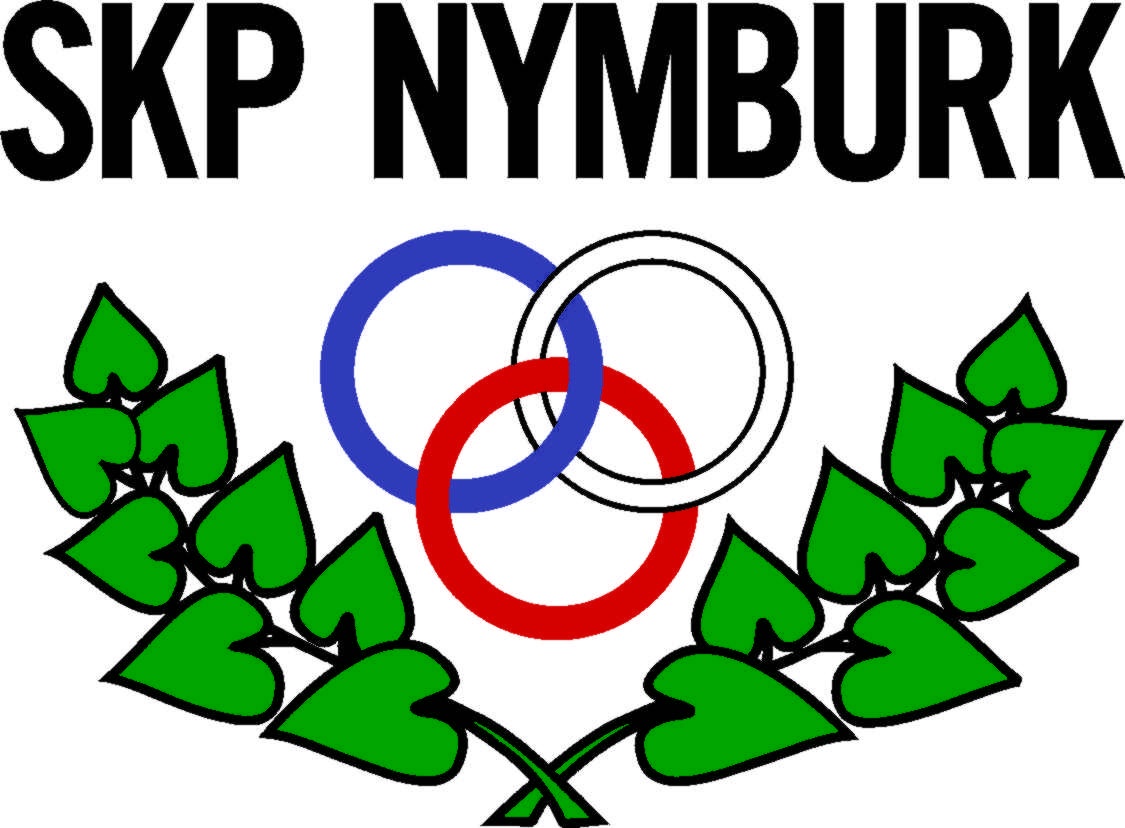 PŘIHLÁŠKA DO SKP Nymburk	……………………………………………………..	PodpisPříjmení:Jméno:Datum narozeníRodné číslo:Ulice/čp. :Obec:Ulice/čp. :Obec:Ulice/čp. :Obec:PSČ :Telefon:Email:žádám o členství v oddílu:žádám o členství v oddílu: